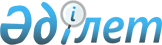 О внесении изменений в решение Кызылординского областного маслихата от 18 декабря 2013 года № 164 "Об областном бюджете на 2014-2016 годы"
					
			С истёкшим сроком
			
			
		
					Решение Кызылординского областного маслихата от 21 ноября 2014 года № 231. Зарегистрировано Департаментом юстиции Кызылординской области 25 ноября 2014 года № 4803. Прекращено действие в связи с истечением срока      В соответствии с пунктом 1 статьи 108 кодекса Республики Казахстан от 4 декабря 2008 года "Бюджетный кодекс Республики Казахстан", подпунктом 1) пункта 1 статьи 6 Закона Республики Казахстан от 23 января 2001 года "О местном государственном управлении и самоуправлении в Республике Казахстан" Кызылординский областной маслихат РЕШИЛ:

      1. Внести в решение 22 сессии Кызылординского областного маслихата от 18 декабря 2013 года № 164 "Об областном бюджете на 2014-2016 годы" (зарегистрировано в Реестре государственной регистрации нормативных правовых актов за номером 4568, опубликовано в областной газете "Сыр бойы" 11 января 2014 года, № 3-4, областной газете "Кызылординские вести" 11 января 2014 года, № 3-4) следующие изменения:

      пункт 1 изложить в следующей редакции:

      "1. Утвердить областной бюджет на 2014-2016 годы согласно приложениям 1, 2 и 3, в том числе на 2014 год, в следующих объемах:

      1) доходы – 162 391 002,1 тысяч тенге, в том числе:

      налоговые поступления – 29 874 952,3 тысяч тенге;

      неналоговые поступления – 1 384 478,7 тысяч тенге; 

      поступления от продажи основного капитала – 2 762,0 тысяч тенге;

      поступления трансфертов – 131 128 809,1 тысяч тенге;

      2) затраты – 160 338 397,5 тысяч тенге;

      3) чистое бюджетное кредитование – 5 313 215,6 тысяч тенге;

      бюджетные кредиты – 6 060 886,0 тысяч тенге;

      погашение бюджетных кредитов – 747 670,4 тысяч тенге;

      4) сальдо по операциям с финансовыми активами – 4 191 562,0 тысяч тенге;

      приобретение финансовых активов – 4 191 562,0 тысяч тенге;

      поступления от продажи финансовых активов государства – 0;

      5) дефицит (профицит) бюджета – -7 452 173,0 тысяч тенге;

      6) финансирование дефицита (использование профицита) бюджета – 7 452 173,0 тысяч тенге.";

      пункт 10 изложить в следующей редакции:

      "10. Утвердить резерв местного исполнительного органа области на 2014 год в сумме 551 077 тысяч тенге.";

      приложение 1 к указанному решению изложить в новой редакции согласно приложению к настоящему решению.

      2. Настоящее решение вступает в силу с 1 января 2014 года и подлежит официальному опубликованию.

 Областной бюджет на 2014 год
					© 2012. РГП на ПХВ «Институт законодательства и правовой информации Республики Казахстан» Министерства юстиции Республики Казахстан
				
      Председатель внеочередной

      32 сессии Кызылординского

      областного маслихата

К. Бисенов

      Исполняющий обязанности

      секретаря Кызылординского

      областного маслихата

Н. Ерманов
Приложение к решению внеочередной 32 сессии Кызылординского областного маслихатаот "21" ноября 2014 года № 231Приложение 1к решению 22 сессии Кызылординского областного маслихатаот "18" декабря 2013 года № 164Категория

Категория

Категория

Категория

Уточн бюджет 

реш 32 сессии масл от 21.11.2014г №

Класс

Класс

Класс

Уточн бюджет 

реш 32 сессии масл от 21.11.2014г №

Подкласс

Подкласс

Уточн бюджет 

реш 32 сессии масл от 21.11.2014г №

Наименование

Уточн бюджет 

реш 32 сессии масл от 21.11.2014г №

1. Доходы

162 391 002,1

1

Налоговые поступления

29 874 952,3

01

Подоходный налог

1 974 412,0

2

Индивидуальный подоходный налог

1 974 412,0

03

Социальный налог

2 198 969,0

1

Социальный налог

2 198 969,0

05

Внутренние налоги на товары, работы и услуги

25 701 571,3

3

Поступления за использование природных и других ресурсов

25 701 571,3

2

Неналоговые поступления

1 384 478,7

01

Доходы от государственной собственности

205 995,0

1

Поступления части чистого дохода государственных предприятий

17 000,0

5

Доходы от аренды имущества, находящегося в государственной собственности

18 000,0

6

Вознаграждения за размещение бюджетных средств на банковских счетах

13 445,0

7

Вознаграждения по кредитам, выданным из государственного бюджета

157 550,0

02

Поступления от реализации товаров (работ, услуг) государственными учреждениями, финансируемыми из государственного бюджета

356,0

1

Поступления от реализации товаров (работ, услуг) государственными учреждениями, финансируемыми из государственного бюджета

356,0

03

Поступления денег от проведения государственных закупок, организуемых государственными учреждениями, финансируемыми из государственного бюджета

1 816,0

1

Поступления денег от проведения государственных закупок, организуемых государственными учреждениями, финансируемыми из государственного бюджета

1 816,0

04

Штрафы, пени, санкции, взыскания, налагаемые государственными учреждениями, финансируемыми из государственного бюджета, а также содержащимися и финансируемыми из бюджета (сметы расходов) Национального Банка Республики Казахстан

713 821,0

1

Штрафы, пени, санкции, взыскания, налагаемые государственными учреждениями, финансируемыми из государственного бюджета, а также содержащимися и финансируемыми из бюджета (сметы расходов) Национального Банка Республики Казахстан, за исключением поступлений от организаций нефтяного сектора

713 821,0

06

Прочие неналоговые поступления

462 490,7

1

Прочие неналоговые поступления

462 490,7

3

Поступления от продажи основного капитала

2 762,0

01

Продажа государственного имущества, закрепленного за государственными учреждениями

2 762,0

1

Продажа государственного имущества, закрепленного за государственными учреждениями

2 762,0

4

Поступления трансфертов 

131 128 809,1

01

Трансферты из нижестоящих органов государственного управления

548 907,1

2

Трансферты из районных (городских) бюджетов

548 907,1

02

Трансферты из вышестоящих органов государственного управления

130 579 902,0

1

Трансферты из республиканского бюджета

130 579 902,0

Функциональная группа

Функциональная группа

Функциональная группа

Функциональная группа

Администратор бюджетных программ

Администратор бюджетных программ

Администратор бюджетных программ

Программа

Программа

Наименование

2. Затраты

160 338 397,5

01

Государственные услуги общего характера

7 324 279,0

110

Аппарат маслихата области

38 959,0

001

Услуги по обеспечению деятельности маслихата области

38 657,0

003

Капитальные расходы государственного органа 

302,0

120

Аппарат акима области

3 514 966,0

001

Услуги по обеспечению деятельности акима области

1 398 738,0

004

Капитальные расходы государственного органа

2 026 431,0

006

Аппарат специального представителя Президента Республики Казахстан на комплексе "Байконур"

40 357,0

007

Капитальные расходы подведомственных государственных учреждений и организаций

21 703,0

009

Обеспечение и проведение выборов акимов городов районного значения, сел, поселков, сельских округов

8 667,0

013

Обеспечение деятельности Ассамблеи народа Казахстана области

17 588,0

113

Целевые текущие трансферты из местных бюджетов

1 482,0

257

Управление финансов области

2 338 797,0

001

Услуги по реализации государственной политики в области исполнения местного бюджета и управления коммунальной собственностью

111 498,0

009

Приватизация, управление коммунальным имуществом, постприватизационная деятельность и регулирование споров, связанных с этим 

646,0

010

Учет, хранение, оценка и реализация имущества, поступившего в коммунальную собственность

155,0

013

Капитальные расходы государственного органа 

12 214,0

113

Целевые текущие трансферты из местных бюджетов

2 214 284,0

258

Управление экономики и бюджетного планирования области

116 281,0

001

Услуги по реализации государственной политики в области формирования и развития экономической политики, системы государственного планирования и управления области

113 228,0

005

Капитальные расходы государственного органа 

3 053,0

282

Ревизионная комиссия области

161 713,0

001

Услуги по обеспечению деятельности ревизионной комиссии области 

154 713,0

003

Капитальные расходы государственного органа

7 000,0

718

Управление государственных закупок области

16 761,0

001

Услуги по реализации государственной политики в области государственных закупок на местном уровне

16 761,0

271

Управление строительства области

1 136 802,0

061

Развитие объектов государственных органов

431 206,0

080

Строительство специализированных центров обслуживания населения

705 596,0

02

Оборона

1 577 015,0

120

Аппарат акима области

1 287 375,0

010

Мероприятия в рамках исполнения всеобщей воинской обязанности

24 291,0

011

Подготовка территориальной обороны и территориальная оборона областного масштаба

53 285,0

012

Мобилизационная подготовка и мобилизация областного масштаба

61 774,0

014

Предупреждение и ликвидация чрезвычайных ситуаций областного масштаба

1 148 025,0

287

Территориальный орган, уполномоченных органов в области чрезвычайных ситуаций природного и техногенного характера, Гражданской обороны, финансируемый из областного бюджета

289 640,0

003

Мероприятия гражданской обороны областного масштаба

286 176,0

004

Предупреждение и ликвидация чрезвычайных ситуаций областного масштаба

3 464,0

03

Общественный порядок, безопасность, правовая, судебная, уголовно-исполнительная деятельность

6 211 866,0

252

Исполнительный орган внутренних дел, финансируемый из областного бюджета

6 206 978,0

001

Услуги по реализации государственной политики в области обеспечения охраны общественного порядка и безопасности на территории области

4 605 865,0

003

Поощрение граждан, участвующих в охране общественного порядка

2 289,0

006

Капитальные расходы государственного органа 

1 476 870,0

008

Обеспечение безопасности дорожного движения 

32 810,0

013

Услуги по размещению лиц, не имеющих определенного места жительства и документов

44 826,0

014

Организация содержания лиц, арестованных в административном порядке

44 318,0

271

Управление строительства области

4 888,0

053

Строительство объектов общественного порядка и безопасности

4 888,0

04

Образование

25 177 965,6

252

Исполнительный орган внутренних дел, финансируемый из областного бюджета

70 219,0

007

Повышение квалификации и переподготовка кадров

70 219,0

253

Управление здравоохранения области

429 605,0

003

Повышение квалификации и переподготовка кадров

139 799,0

043

Подготовка специалистов в организациях технического и профессионального, послесреднего образования 

289 806,0

261

Управление образования области

12 425 561,0

001

Услуги по реализации государственной политики на местном уровне в области образования 

174 921,0

003

Общеобразовательное обучение по специальным образовательным учебным программам

730 251,0

004

Информатизация системы образования в областных государственных учреждениях образования 

9 405,0

005

Приобретение и доставка учебников, учебно-методических комплексов для областных государственных учреждений образования

135 902,0

006

Общеобразовательное обучение одаренных детей в специализированных организациях образования

526 731,0

007

Проведение школьных олимпиад, внешкольных мероприятий и конкурсов областного масштаба

152 010,0

010

Повышение квалификации и переподготовка кадров

82 194,0

011

Обследование психического здоровья детей и подростков и оказание психолого-медико-педагогической консультативной помощи населению

106 265,0

012

Реабилитация и социальная адаптация детей и подростков с проблемами в развитии

200 794,0

013

Капитальные расходы государственного органа

1 245,0

019

Присуждение грантов областным государственным учреждениям образования за высокие показатели работы

62 763,0

024

Подготовка специалистов в организациях технического и профессионального образования

2 261 329,0

025

Подготовка специалистов в организациях послесреднего образования

1 608 634,0

027

Целевые текущие трансферты бюджетам районов (городов областного значения) на реализацию государственного образовательного заказа в дошкольных организациях образования

4 176 351,0

029

Методическая работа

48 422,0

048

Целевые текущие трансферты бюджетам районов (городов областного значения) на оснащение учебным оборудованием кабинетов физики, химии, биологии в государственных учреждениях основного среднего и общего среднего образования

81 540,0

061

Целевые текущие трансферты бюджетам районов (городов областного значения) на повышение оплаты труда учителям, прошедшим повышение квалификации по трехуровневой системе

342 266,0

067

Капитальные расходы подведомственных государственных учреждений и организаций

366 264,0

113

Целевые текущие трансферты из местных бюджетов

1 358 274,0

285

Управление физической культуры и спорта области

1 573 881,0

285

006

Дополнительное образование для детей и юношества по спорту

1 359 277,0

285

007

Общеобразовательное обучение одаренных в спорте детей в специализированных организациях образования

214 604,0

271

Управление строительства области

10 678 699,6

007

Целевые трансферты на развитие бюджетам районов (городов областного значения) на строительство и реконструкцию объектов образования

57 142,0

037

Строительство и реконструкция объектов образования 

10 621 557,6

05

Здравоохранение

32 018 763,3

253

Управление здравоохранения области

29 361 618,0

001

Услуги по реализации государственной политики на местном уровне в области здравоохранения

112 248,0

005

Производство крови, ее компонентов и препаратов для местных организаций здравоохранения 

327 795,0

006

Услуги по охране материнства и детства

107 746,0

007

Пропаганда здорового образа жизни

161 651,0

008

Реализация мероприятий по профилактике и борьбе со СПИД в Республике Казахстан

14 758,0

009

Оказание медицинской помощи лицам, страдающим туберкулезом, инфекционными заболеваниями, психическими расстройствами и расстройствами поведения, в том числе связанные с употреблением психоактивных веществ

5 062 034,0

011

Оказание скорой медицинской помощи и санитарная авиация, за исключением оказываемой за счет средств республиканского бюджета и субъектами здравоохранения районного значения и села 

952 866,0

013

Проведение патологоанатомического вскрытия

26 234,0

014

Обеспечение лекарственными средствами и специализированными продуктами детского и лечебного питания отдельных категорий населения на амбулаторном уровне

777 009,0

016

Обеспечение граждан бесплатным или льготным проездом за пределы населенного пункта на лечение

28 042,0

017

Приобретение тест-систем для проведения дозорного эпидемиологического надзора

1 168,0

018

Информационно-аналитические услуги в области здравоохранения

25 713,0

019

Обеспечение больных туберкулезом противотуберкулезными препаратами 

224 870,0

020

Обеспечение больных диабетом противодиабетическими препаратами

180 772,0

021

Обеспечение онкогематологических больных химиопрепаратами

121 661,0

022

Обеспечение лекарственными средствами больных с хронической почечной недостаточностью, аутоиммунными, орфанными заболеваниями, иммунодефицитными состояниями, а также больных после трансплантации почек

235 638,0

026

Обеспечение факторами свертывания крови больных гемофилией

420 211,0

027

Централизованный закуп и хранение вакцин и других медицинских иммунобиологических препаратов для проведения иммунопрофилактики населения

656 391,0

029

Областные базы спецмедснабжения

29 656,0

033

Капитальные расходы медицинских организаций здравоохранения

3 792 975,0

036

Обеспечение тромболитическими препаратами больных с острым инфарктом миокарда

30 193,0

038

Проведение скрининговых исследований в рамках гарантированного объема бесплатной медицинской помощи

230 870,0

039

Оказание медицинской помощи населению субъектами здравоохранения районного значения и села и амбулаторно-поликлинической помощи в рамках гарантированного объема бесплатной медицинской помощи

14 725 559,0

045

Обеспечение лекарственными средствами на льготных условиях отдельных категорий граждан на амбулаторном уровне лечения 

255 911,0

046

Оказание медицинской помощи онкологическим больным в рамках гарантированного объема бесплатной медицинской помощи 

859 647,0

271

Управление строительства области

2 657 145,3

038

Строительство и реконструкция объектов здравоохранения 

2 610 720,3

083

Строительство врачебных амбулаторий и фельдшерских акушерских пунктов, расположенных в сельских населенных пунктах в рамках Дорожной карты занятости 2020

46 425,0

06

Социальная помощь и социальное обеспечение

3 633 859,0

256

Управление координации занятости и социальных программ области

3 284 610,0

001

Услуги по реализации государственной политики на местном уровне в области обеспечения занятости и реализации социальных программ для населения

86 116,0

002

Предоставление специальных социальных услуг для престарелых и инвалидов в медико-социальных учреждениях (организациях) общего типа

203 209,0

003

Социальная поддержка инвалидов

228 279,0

011

Оплата услуг по зачислению, выплате и доставке пособий и других социальных выплат

6,0

013

Предоставление специальных социальных услуг для инвалидов с психоневрологическими заболеваниями, в психоневрологических медико-социальных учреждениях (организациях)

450 819,0

014

Предоставление специальных социальных услуг для престарелых, инвалидов, в том числе детей-инвалидов, в реабилитационных центрах

479 270,0

015

Предоставление специальных социальных услуг для детей-инвалидов с психоневрологическими патологиями в детских психоневрологических медико-социальных учреждениях (организациях)

333 445,0

017

Целевые текущие трансферты бюджетам районов (городов областного значения) на введение стандартов специальных социальных услуг

10 646,0

018

Размещение государственного социального заказа в неправительственном секторе 

115 637,0

019

Реализация текущих мероприятий в рамках Дорожной карты занятости 2020

12 454,0

044

Реализация миграционных мероприятий на местном уровне

5 768,0

045

Целевые текущие трансферты бюджетам районов (городов областного значения) на реализацию Плана мероприятий по обеспечению прав и улучшению качества жизни инвалидов

23 769,0

046

Реализация Плана мероприятий по обеспечению прав и улучшению качества жизни инвалидов

36 573,0

049

Целевые текущие трансферты бюджетам районов (городов областного значения) на выплату государственной адресной социальной помощи 

29 138,0

050

Целевые текущие трансферты бюджетам районов (городов областного значения) на выплату государственных пособий на детей до 18 лет

95 824,0

067

Капитальные расходы подведомственных государственных учреждений и организаций

600 366,0

113

Целевые текущие трансферты из местных бюджетов

573 291,0

261

Управление образования области

294 002,0

015

Социальное обеспечение сирот, детей, оставшихся без попечения родителей

248 588,0

037

Социальная реабилитация

45 414,0

295

Управление по контролю в сфере труда области

55 247,0

001

Услуги по реализации государственной политики в области регулирования трудовых отношений на местном уровне

55 247,0

07

Жилищно-коммунальное хозяйство

13 815 203,0

271

Управление строительства области

5 593 301,0

013

Целевые трансферты на развитие бюджетам районов (городов областного значения) на развитие коммунального хозяйства

32 472,0

014

Целевые трансферты на развитие бюджетам районов (городов областного значения) на проектирование, строительство и (или) приобретение жилья коммунального жилищного фонда

3 125 400,5

015

Целевые трансферты на развитие бюджетам районов (городов областного значения) на развитие благоустройства городов и населенных пунктов

149 380,0

027

Целевые трансферты на развитие бюджетам районов (городов областного значения) на проектирование, развитие, обустройство и (или) приобретение инженерно-коммуникационной инфраструктуры 

2 065 681,5

030

Развитие коммунального хозяйства

867,0

072

Целевые трансферты на развитие бюджетам районов (городов областного значения) на строительство и (или) приобретение служебного жилища и развитие и (или) приобретение инженерно-коммуникационной инфраструктуры в рамках Дорожной карты занятости 2020

219 500,0

279

Управление энергетики и жилищно-коммунального хозяйства области

8 221 902,0

001

Услуги по реализации государственной политики на местном уровне в области энергетики и жилищно-коммунального хозяйства 

73 112,0

005

Капитальные расходы государственного органа 

174,0

010

Целевые трансферты на развитие бюджетам районов (городов областного значения) на развитие системы водоснабжения и водоотведения 

524 770,0

014

Целевые трансферты на развитие бюджетам районов (городов областного значения) на развитие коммунального хозяйства

985 547,0

030

Целевые трансферты на развитие бюджетам районов (городов областного значения) на развитие системы водоснабжения в сельских населенных пунктах 

3 920 347,0

038

Развитие коммунального хозяйства

84 755,0

113

Целевые текущие трансферты из местных бюджетов

1 612 215,0

114

Целевые трансферты на развитие из местных бюджетов

1 020 982,0

08

Культура, спорт, туризм и информационное пространство

8 171 781,0

259

Управление архивов и документации области

274 801,0

001

Услуги по реализации государственной политики на местном уровне по управлению архивным делом

29 246,0

002

Обеспечение сохранности архивного фонда

187 193,0

032

Капитальные расходы подведомственных государственных учреждений и организаций

58 362,0

262

Управление культуры области

1 782 940,0

001

Услуги по реализации государственной политики на местном уровне в области культуры 

40 690,0

003

Поддержка культурно-досуговой работы

60 233,0

005

Обеспечение сохранности историко-культурного наследия и доступа к ним

548 022,0

007

Поддержка театрального и музыкального искусства

399 246,0

008

Обеспечение функционирования областных библиотек

131 437,0

011

Капитальные расходы государственного органа 

996,0

020

Реализация социально-значимых мероприятий местного значения в сфере культуры

271 946,0

032

Капитальные расходы подведомственных государственных учреждений и организаций

219 374,0

113

Целевые текущие трансферты из местных бюджетов

110 996,0

263

Управление внутренней политики области

852 446,0

001

Услуги по реализации государственной, внутренней политики на местном уровне 

165 022,0

005

Капитальные расходы государственного органа 

104,0

007

Услуги по проведению государственной информационной политики 

687 320,0

264

Управление по развитию языков области

46 244,0

001

Услуги по реализации государственной политики на местном уровне в области развития языков

28 339,0

002

Развитие государственного языка и других языков народа Казахстана

17 905,0

283

Управление по вопросам молодежной политики области

295 170,0

001

Услуги по реализации молодежной политики на местном уровне

42 919,0

005

Реализация мероприятий в сфере молодежной политики

154 747,0

032

Капитальные расходы подведомственных государственных учреждений и организаций

13 090,0

113

Целевые текущие трансферты из местных бюджетов

84 414,0

285

Управление физической культуры и спорта области

2 441 649,0

001

Услуги по реализации государственной политики на местном уровне в сфере физической культуры и спорта

451 556,0

002

Проведение спортивных соревнований на областном уровне

71 476,0

003

Подготовка и участие членов областных сборных команд по различным видам спорта на республиканских и международных спортивных соревнованиях

1 746 431,0

032

Капитальные расходы подведомственных государственных учреждений и организаций

172 186,0

289

Управление предпринимательства и туризма области

14 170,0

010

Регулирование туристской деятельности

14 170,0

271

Управление строительства области

2 464 361,0

016

Развитие объектов культуры

1 502 800,0

017

Развитие объектов спорта

795 224,0

018

Развитие объектов архивов

107 532,0

042

Целевые трансферты на развитие бюджетам районов (городов областного значения) на развитие объектов культуры

58 805,0

09

Топливно-энергетический комплекс и недропользование

1 888 290,0

279

Управление энергетики и жилищно-коммунального хозяйства области

1 888 290,0

007

Развитие теплоэнергетической системы

293 985,0

071

Развитие газотранспортной системы 

1 594 305,0

10

Сельское, водное, лесное, рыбное хозяйство, особо охраняемые природные территории, охрана окружающей среды и животного мира, земельные отношения

12 892 929,0

251

Управление земельных отношений области

42 361,0

001

Услуги по реализации государственной политики в области регулирования земельных отношений на территории области

32 417,0

003

Регулирование земельных отношений 

9 944,0

254

Управление природных ресурсов и регулирования природопользования области

2 020 262,0

001

Услуги по реализации государственной политики в сфере охраны окружающей среды на местном уровне

60 445,0

002

Установление водоохранных зон и полос водных объектов

33 245,0

003

Обеспечение функционирования водохозяйственных сооружений, находящихся в коммунальной собственности

44 083,0

005

Охрана,защита,воспроизводство лесов и лесоразведение

614 913,0

006

Охрана животного мира

901,0

008

Мероприятия по охране окружающей среды

983 606,0

013

Капитальные расходы государственного органа 

57 629,0

022

Развитие объектов охраны окружающей среды

136 025,0

032

Капитальные расходы подведомственных государственных учреждений и организаций

14 120,0

113

Целевые текущие трансферты из местных бюджетов 

75 295,0

255

Управление сельского хозяйства области

7 538 003,0

001

Услуги по реализации государственной политики на местном уровне в сфере сельского хозяйства

96 666,0

002

Поддержка семеноводства 

358 894,0

003

Капитальные расходы государственного органа

2 793,0

010

Государственная поддержка племенного животноводства 

714 357,0

013

Субсидирование повышения продуктивности и качества продукции животноводства

809 613,0

014

Субсидирование стоимости услуг по доставке воды сельскохозяйственным товаропроизводителям

271 677,0

016

Обеспечение закладки и выращивания многолетних насаждений плодово-ягодных культур и винограда 

68 018,0

018

Обезвреживание пестицидов (ядохимикатов)

1 185,0

019

Услуги по распространению и внедрению инновационного опыта

93 160,0

020

Субсидирование повышения урожайности и качества продукции растениеводства, удешевление стоимости горюче-смазочных материалов и других товарно-материальных ценностей, необходимых для проведения весенне-полевых и уборочных работ, путем субсидирования производства приоритетных культур

2 895 632,0

028

Услуги по транспортировке ветеринарных препаратов до пункта временного хранения

4 976,0

029

Мероприятия по борьбе с вредными организмами сельскохозяйственных культур

13 235,0

030

Централизованный закуп ветеринарных препаратов по профилактике и диагностике энзоотических болезней животных, услуг по их профилактике и диагностике, организация их хранения и транспортировки (доставки) местным исполнительным органам районов (городов областного значения)

123 867,0

031

Централизованный закуп изделий и атрибутов ветеринарного назначения для проведения идентификации сельскохозяйственных животных, ветеринарного паспорта на животное и их транспортировка (доставка) местным исполнительным органам районов (городов областного значения)

51 690,0

040

Централизованный закуп средств индивидуальной защиты работников, приборов, инструментов , техники, оборудования и инвентаря для материально-технического оснащения государственных ветеринарных организаций

424 769,0

041

Удешевление сельхозтоваропроизводителям стоимости гербицидов, биоагентов (энтомофагов) и биопрепаратов, предназначенных для обработки сельскохозяйственных культур в целях защиты растений

135 751,0

045

Определение сортовых и посевных качеств семенного и посадочного материала

16 478,0

047

Субсидирование стоимости удобрений (за исключением органических)

825 059,0

048

Возделывание сельскохозяйственных культур в защищенном грунте

3 867,0

050

Возмещение части расходов, понесенных субъектов агропромышленного комплекса, при инвестиционных вложениях

52 565,0

113

Целевые текущие трансферты из местных бюджетов

374 710,0

114

Целевые трансферты на развитие из местных бюджетов

199 041,0

279

Управление энергетики и жилищно-коммунального хозяйства области

3 292 199,0

028

Поддержка использования возобновляемых источников энергии

2 215,0

032

Субсидирование стоимости услуг по подаче питьевой воды из особо важных групповых и локальных систем водоснабжения, являющихся безальтернативными источниками питьевого водоснабжения

3 289 984,0

271

Управление строительства области

104,0

022

Развитие объектов охраны окружающей среды

104,0

11

Промышленность, архитектурная, градостроительная и строительная деятельность

506 263,0

271

Управление строительства области

79 684,0

001

Услуги по реализации государственной политики на местном уровне в области строительства

79 684,0

272

Управление архитектуры и градостроительства области

426 579,0

001

Услуги по реализации государственной политики в области архитектуры и градостроительства на местном уровне

196 377,0

002

Разработка комплексных схем градостроительного развития и генеральных планов населенных пунктов

220 637,0

004

Капитальные расходы государственного органа 

170,0

032

Капитальные расходы подведомственных государственных учреждений и организаций

9 395,0

12

Транспорт и коммуникации

10 037 366,3

268

Управление пассажирского транспорта и автомобильных дорог области

10 037 366,3

001

Услуги по реализации государственной политики на местном уровне в области транспорта и коммуникаций 

49 941,3

002

Развитие транспортной инфраструктуры

2 476 761,0

003

Обеспечение функционирования автомобильных дорог

82 568,0

005

Субсидирование пассажирских перевозок по социально значимым межрайонным (междугородним) сообщениям

16 525,0

007

Целевые трансферты на развитие бюджетам районов (городов областного значения) на развитие транспортной инфраструктуры

2 062 817,0

025

Капитальный и средний ремонт автомобильных дорог областного значения и улиц населенных пунктов

1 890 548,0

113

Целевые текущие трансферты из местных бюджетов

3 458 206,0

13

Прочие

5 729 034,3

120

Аппарат акима области

312 555,0

008

Обеспечение деятельности государственного учреждения "Центр информационных технологий"

312 555,0

257

Управление финансов области

2 141 085,0

012

Резерв местного исполнительного органа области

551 077,0

040

Целевые текущие трансферты бюджетам районов (городов областного значения) на выплату ежемесячной надбавки за особые условия труда к должностным окладам работников государственных учреждений, не являющихся государственными служащими, а также работников государственных предприятий, финансируемых из местных бюджетов

1 590 008,0

258

Управление экономики и бюджетного планирования области

155 411,0

003

Разработка или корректировка технико-экономического обоснования местных бюджетных инвестиционных проектов и концессионных проектов и проведение его экспертизы, консультативное сопровождение концессионных проектов

155 411,0

269

Управление по делам религий области

64 139,0

001

Услуги по реализации государственной политики в сфере религиозной деятельности на местном уровне

24 693,0

269

003

Капитальные расходы государственного органа

1 485,0

004

Капитальные расходы подведомственных государственных учреждений и организаций

1 963,0

005

Изучение и анализ религиозной ситуации в регионе

35 998,0

271

Управление строительства области

1 203 919,3

051

Развитие индустриальной инфраструктуры в рамках программы "Дорожная карта бизнеса - 2020"

1 203 919,3

279

Управление энергетики и жилищно-коммунального хозяйства области

987 762,0

024

Развитие индустриальной инфраструктуры в рамках программы "Дорожная карта бизнеса - 2020"

20 887,0

037

Развитие инженерной инфраструктуры в рамках Программы "Развитие регионов"

966 875,0

280

Управление индустриально-инновационного развития области

57 153,0

001

Услуги по реализации государственной политики на местном уровне в области развития индустриально-инновационной деятельности

57 153,0

289

Управление предпринимательства и туризма области

710 867,0

001

Услуги по реализации государственной политики на местном уровне в области развития предпринимательства и туризма 

68 082,0

005

Поддержка частного предпринимательства в рамках программы "Дорожная карта бизнеса - 2020"

82 000,0

006

Субсидирование процентной ставки по кредитам в рамках программы "Дорожная карта бизнеса - 2020"

423 238,0

015

Частичное гарантирование кредитов малому и среднему бизнесу в рамках программы "Дорожная карта бизнеса - 2020"

90 000,0

016

Сервисная поддержка ведения бизнеса в рамках программы "Дорожная карта бизнеса - 2020"

47 547,0

290

Управление внешних связей области

96 143,0

001

Услуги по реализации государственной политики на местном уровне в области внешних связей

96 089,0

003

Капитальные расходы государственного органа

54,0

14

Обслуживание долга

3 512,0

257

Управление финансов области

3 512,0

016

Обслуживание долга местных исполнительных органов по выплате вознаграждений и иных платежей по займам из республиканского бюджета

3 512,0

15

Трансферты

31 350 271,0

257

Управление финансов области

31 350 271,0

007

Субвенции

30 235 228,0

011

Возврат неиспользованных (недоиспользованных) целевых трансфертов

671 183,0

017

Возврат, использованных не по целевому назначению целевых трансфертов

443 860,0

3. Чистое бюджетное кредитование

5 313 215,6

Бюджетные кредиты

6 060 886,0

06

Социальная помощь и социальное обеспечение

2 349 588,0

255

Управление сельского хозяйства области

2 349 588,0

037

Предоставление бюджетных кредитов для содействия развитию предпринимательства на селе в рамках Дорожной карты занятости 2020

2 349 588,0

07

Жилищно-коммунальное хозяйство

2 545 470,0

271

Управление строительства области

2 545 470,0

009

Кредитование бюджетов районов (городов областного значения) на проектирование, строительство и (или) приобретение жилья

2 545 470,0

10

Сельское, водное, лесное, рыбное хозяйство, особо охраняемые природные территории, охрана окружающей среды и животного мира, земельные отношения

1 165 828,0

255

Управление сельского хозяйства области

1 165 828,0

025

Бюджетные кредиты местным исполнительным органам для реализации мер социальной поддержки специалистов

1 165 828,0

Погашение бюджетных кредитов

747 670,4

5

Погашение бюджетных кредитов

747 670,4

1

Погашение бюджетных кредитов, выданных из государственного бюджета

747 031,0

03

Погашение бюджетных кредитов, выданных из областного бюджета местным исполнительным органам районов (городов областного значения)

747 031,0

2

Возврат сумм неиспользованных бюджетных кредитов

639,4

04

Возврат из бюджетов районов (городов областного значения) неиспользованных бюджетных кредитов, выданных из областного бюджета

639,4

4. Сальдо по операциям с финансовыми активами

4 191 562,0

Приобретение финансовых активов

4 191 562,0

13

Прочие

4 191 562,0

254

Управление природных ресурсов и регулирования природопользования области

289 702,0

065

Формирование или увеличение уставного капитала юридических лиц

289 702,0

257

Управление финансов области

1 868 605,0

005

Формирование или увеличение уставного капитала юридических лиц

1 868 605,0

279

Управление энергетики и жилищно-коммунального хозяйства области

1 933 255,0

039

Целевые трансферты на развитие бюджетам районов (городов областного значения) на увеличение уставных капиталов специализированных региональных организаций

1 814 255,0

065

Формирование или увеличение уставного капитала юридических лиц

119 000,0

289

Управление предпринимательства и туризма области

100 000,0

065

Формирование или увеличение уставного капитала юридических лиц

100 000,0

Поступления от продажи финансовых активов государства

0,0

5. Дефицит (профицит) бюджета

-7 452 173,0

6. Финансирование дефицита (использование профицита) бюджета

7 452 173,0

Поступление займов

5 515 416,0

7

Поступление займов

5 515 416,0

Внутренние государственные займы

5 515 416,0

2

Договоры займа

5 515 416,0

02

Займы, получаемые местным исполнительным органом области, города республиканского значения, столицы

5 515 416,0

Погашение займов

669 086,4

16

Погашение займов

669 086,4

257

Управление финансов области

669 086,4

015

Погашение долга местного исполнительного органа перед вышестоящим бюджетом

668 447,0

018

Возврат неиспользованных бюджетных кредитов, выданных из республиканского бюджета

639,4

8

Используемые остатки бюджетных средств

2 605 843,4

Остатки бюджетных средств

2 605 843,4

1

Свободные остатки бюджетных средств

2 605 843,4

01

Свободные остатки бюджетных средств

2 605 843,4

